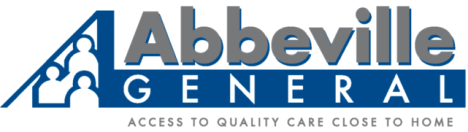 Infusion Therapy Admissions FormName: _____________________________________ Birthdate: _______________________SS# :   _____________________________________ Mothers Name: ___________________Address: ____________________________________________________________________                   Street                              P.O. Box               City                  Zip CodePhone # (Home)______________________________ (Cell) ___________________________Marital Status:  (S)____ (M)____ (D)____ (W)_____Gender: ________________ Race: _____________ Religion: _________________________Occupation: _______________________ Employer: ________________________________Employer Address: ___________________________________________________________Employer Phone #: ___________________________________________________________Next of Kin (Contact): ______________________ Phone #: __________________________Address: ______________________________ Relationship: _________________________Do you have an Advance Directive? (Yes)  (No)   If you do not have an Advance Directive, would you like to be given information on an Advance Directive?  (Yes) (No)Your Pharmacy: _________________________ Phone # ____________________________Primary Physician:_______________________ Phone # ____________________________Referring Physician: _____________________ Phone # ____________________________Insurance:   Please provide your card to be copied.Primary Insurance Name: _____________________________________________________Policy Holders Name: ______________________ SS#_______________________________    Date of Birth: _______________________Medicare #: _________________________ Medicaid #:______________________________Supplemental Insurance:_______________________________________________________Policy Holders Name: _________________________________________________________